الجمهورية الجزائرية الديمقراطية الشعبية وزارة التعليم العالي والبحث العلمي 			                  	                                                                                                      المقياس:	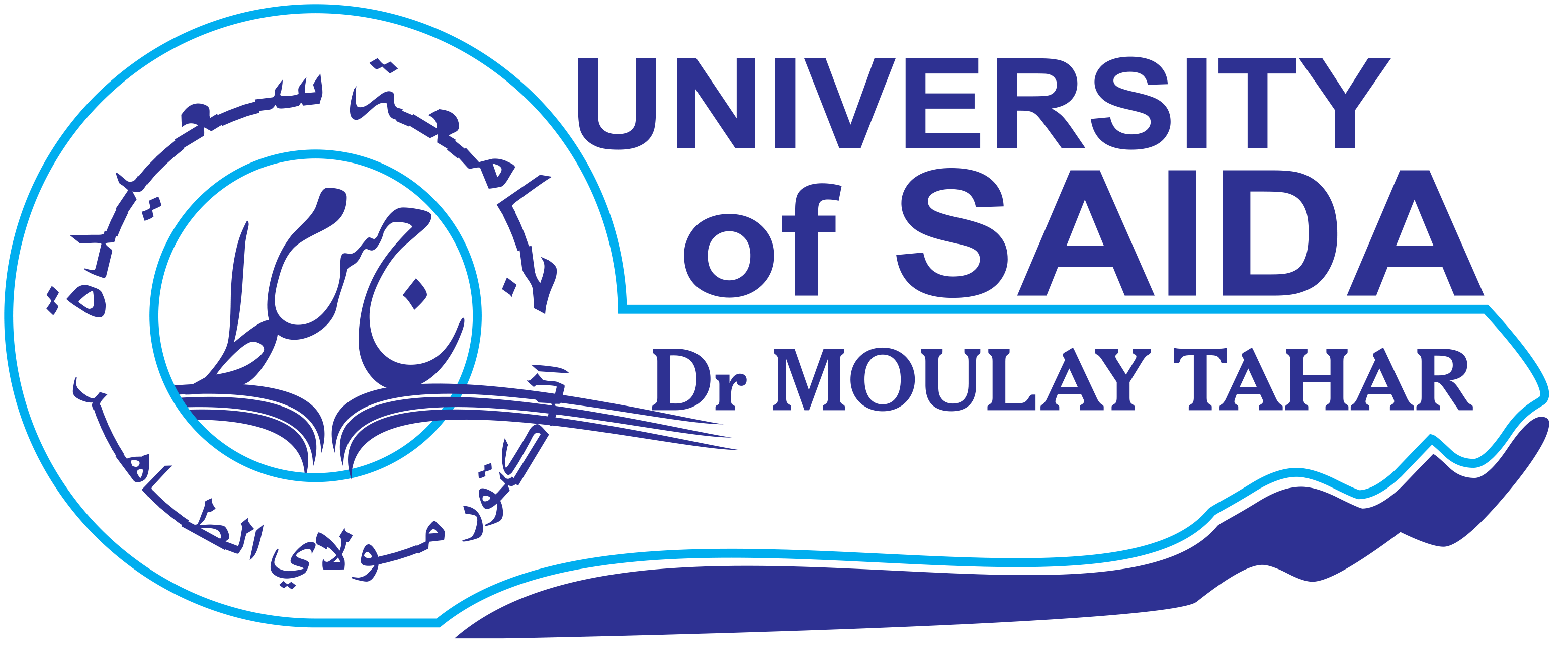   جامعة د.الطاهر مولاي سعيدة														        الفوج: 01																	                                                  الأستاذ:	                                                                    بطاقة المتابعة البيداغوجية سنة 2 علوم الإعلام والاتصالالجمهورية الجزائرية الديمقراطية الشعبية وزارة التعليم العالي والبحث العلمي 			                  	:	  جامعة د.الطاهر مولاي سعيدة					الفوج: 02																	:	                                                                    بطاقة المتابعة البيداغوجية سنة 2 علوم الإعلام والاتصالالجمهورية الجزائرية الديمقراطية الشعبية وزارة التعليم العالي والبحث العلمي 			                  	                                                                              المقياس:	  جامعة د.الطاهر مولاي سعيدة											            الفوج: 03																	                                                  	                                                                    بطاقة المتابعة البيداغوجية سنة 2 علوم الإعلام والاتصالالجمهورية الجزائرية الديمقراطية الشعبية وزارة التعليم العالي والبحث العلمي 			                  	                                         المقياس:	  جامعة د.الطاهر مولاي سعيدة									الفوج: 04																	                                          الأستاذ:	                                                                    بطاقة المتابعة البيداغوجية سنة 2 علوم الإعلام والاتصالالجمهورية الجزائرية الديمقراطية الشعبية وزارة التعليم العالي والبحث العلمي 			                  	                                                                                                      المقياس:	  جامعة د.الطاهر مولاي سعيدة														        الفوج: 05																	                                                 الأستاذ:	                                                                    بطاقة المتابعة البيداغوجية سنة 2 علوم الإعلام والاتصالعدد الحصص المنجزةعدد الحصص المنجزةعدد الحصص المنجزةعدد الحصص المنجزةعدد الحصص المنجزةعدد الحصص المنجزةعدد الحصص المنجزةعدد الحصص المنجزةعدد الحصص المنجزةعدد الحصص المنجزةعدد الحصص المنجزةعدد الحصص المنجزةعدد الحصص المنجزةعدد الحصص المنجزةعدد الحصص المنجزةعدد الحصص المنجزةنقاط المتابعةنقاط المتابعةنقاط المتابعةملاحظةالرقمالاسم واللقبح1ح2ح3ح4ح5ح6ح7ح8ح9ح10ح11ح12ح13ح14مج الغياباتنق1نق2نق3ملاحظةبشارف   ابوبكر الصديقبوعزة   لاميس رايدةرجمي   عامرعمارة   كماللوكار   عيدةسوسي   ملوكةتواز   محمد الأمينفرطاس   مخطاريةمهديد   محمد زكريازراوي   نجاةزيان   بوشيخيبلحوة   احلاممغربي   فاطمة الزهراءقاسمي   فاطمةحيدار   عبد الرزاقباقي   احمدبلقاسم   مصطفىبن سعود   فاطمة الزهراءعون الله   نسرينشيباني   عينونةمحصر   غنيةدهنين   وليدمحصر   خير الدينبراهيمي   عادلحوسين   ياسينعامر   فاطمة الزهراءحوزي   محمدعبد الصمد   الشيخشويخي   حمزةبلحاج   بشرىزواني   إخلاص رقيةمزوري   أسماء حفيظةبودربالة   أصالةبلحاشي   عبد الحقبوعناني   يوسفصادق   محمد رضايزيد   خير الدينأبداي سعيد   الذهبةمولاي   أحلامهداد   عبد النوربوترة   حنانعدد الحصص المنجزةعدد الحصص المنجزةعدد الحصص المنجزةعدد الحصص المنجزةعدد الحصص المنجزةعدد الحصص المنجزةعدد الحصص المنجزةعدد الحصص المنجزةعدد الحصص المنجزةعدد الحصص المنجزةعدد الحصص المنجزةعدد الحصص المنجزةعدد الحصص المنجزةعدد الحصص المنجزةعدد الحصص المنجزةعدد الحصص المنجزةنقاط المتابعةنقاط المتابعةنقاط المتابعةملاحظةالرقمالاسم واللقبح1ح2ح3ح4ح5ح6ح7ح8ح9ح10ح11ح12ح13ح14مج الغياباتنق1نق2نق3ملاحظةرحموني   محمد عبد اللهتاجر   وليدغويمي   مريمدادي   ربيعةكناندة   شعبانشيخي   حنانخلواتي   شريفةطيفور   دريسحشلافي   يوسفرفاس   خلف اللهبوشريط   شيماءبوزرواط   نوالحمان   احمدبوخاري   اسماعيلخلفاوي   معمرفريطيس   خولةبوخريس   محمد الأمينمداح   الحاجمرابط   رشيدةسماحي   خويرةحداد   عبيردرار   مريمداودي   أيمنسالم   فاطمة الزهراءسلماني   ميادةبوراس   ناديةمقدم   محمد الأمينساجي   نورالهدىكريم   خيرة أمينةمخبي   زينبلعماري   سوميةفضلاوي   صارةدين   عصامزوعقاب   علاءالدينسعودي   الحاجةمغربي   بشرىبلوافي   أمالصغير   أمينةعماري   فاطمة الزهرةخلفات   هشامبن جراد   أمالجيدل   فاطمةتواتي   يمينةخيدي   عبد الصمدعدد الحصص المنجزةعدد الحصص المنجزةعدد الحصص المنجزةعدد الحصص المنجزةعدد الحصص المنجزةعدد الحصص المنجزةعدد الحصص المنجزةعدد الحصص المنجزةعدد الحصص المنجزةعدد الحصص المنجزةعدد الحصص المنجزةعدد الحصص المنجزةعدد الحصص المنجزةعدد الحصص المنجزةعدد الحصص المنجزةعدد الحصص المنجزةنقاط المتابعةنقاط المتابعةنقاط المتابعةملاحظةالرقمالاسم واللقبح1ح2ح3ح4ح5ح6ح7ح8ح9ح10ح11ح12ح13ح14مج الغياباتنق1نق2نق3ملاحظةوارف   شهرزادزيتوني   دريسعلالي   ساميةشريقي   محمدبوشطاطة   أحلامقروج   حياة فاطنةطاوش   رقيةقاضي   فاطمة الزهراءخرفي   شهينازسعداوي   أنفالبلحوة   أنفال أيةبن دومية   بختةصديق   حفصةحميدي   يوسفبلبشير   سميرةموسى   عزالدينغنامي   فايزةشرقي   عبد الرزاقبن يدة   اكرام خلودحوباد   يسرىتلمساني   فاطمةبن ماحي   العيدلعابد   اميمةيعقوبي   نعمةمرضي   سهامرحو   وئامرحماني   فاطمةقدوري   سهليخضراوي   نجاةعثماني   سعادعمراني   سناء الهامبوزيد   ايمانشومان   مروةبوفلجة   الهاشميخليف   معتز باللهعكرمة   أميرة اخلاصبلقصير   زيدنتاح   جميلةزقيري   أمالولد قادة   هشامعتو   عافيةمقدم   حنان   فتحيبهلولي   وليدعدد الحصص المنجزةعدد الحصص المنجزةعدد الحصص المنجزةعدد الحصص المنجزةعدد الحصص المنجزةعدد الحصص المنجزةعدد الحصص المنجزةعدد الحصص المنجزةعدد الحصص المنجزةعدد الحصص المنجزةعدد الحصص المنجزةعدد الحصص المنجزةعدد الحصص المنجزةعدد الحصص المنجزةعدد الحصص المنجزةعدد الحصص المنجزةنقاط المتابعةنقاط المتابعةنقاط المتابعةملاحظةالرقمالاسم واللقبح1ح2ح3ح4ح5ح6ح7ح8ح9ح10ح11ح12ح13ح14مج الغياباتنق1نق2نق3ملاحظةشريفي   علي فارحوارف   مونةبلخدة   عبد الباسطحرحيرة   فاطمة الزهراءبن رمضان   محمدبوشيخي   ابراهيم الخليلتراح   عائشةلعابد   نفيسةستيت   نورالدينمولاي   فاطمة الزهراءويس   زكريا حمزةشيخي   تاليةكاوري   فوزيحفصي   عبد الغنيبوجندارة   سهامساسي   طه الأمينبرمضان   أحمد عبد المجيدعياد   كوثردادي   محمدلرقط   طارقميموني   سعادعرباوي   عبد الحقلحمر   أسماءبنيني   محمدبومدين   محمد الأمينمهدي   عبد الرحيمقندوسي   أحمدمذكور   أيةحميدي   فتيحةسلطاني   نجاةقايد   شهرزاد شرينأيت حمو   ليندةزدروني   فاطمة الزهرةسعودي   كوثر مخطاريةبوطالب   زهيرةحمدوش   جيلاليسايحي   ميلودبن علي   ياسينمني   ايمانبلحاشي   سارةراس مال   حليمة السعديةبن تاج   هواريرمضاني   عبد الرزاقعدد الحصص المنجزةعدد الحصص المنجزةعدد الحصص المنجزةعدد الحصص المنجزةعدد الحصص المنجزةعدد الحصص المنجزةعدد الحصص المنجزةعدد الحصص المنجزةعدد الحصص المنجزةعدد الحصص المنجزةعدد الحصص المنجزةعدد الحصص المنجزةعدد الحصص المنجزةعدد الحصص المنجزةعدد الحصص المنجزةعدد الحصص المنجزةنقاط المتابعةنقاط المتابعةنقاط المتابعةملاحظةالرقمالاسم واللقبح1ح2ح3ح4ح5ح6ح7ح8ح9ح10ح11ح12ح13ح14مج الغياباتنق1نق2نق3ملاحظةجفال  فاطمة الزهراءزيان  ايمان وفاءموساوي  توفيقعويسات  أمالفالي  بوتخيلبركان  سلامتبن ماحي  بوسماحةجديد  عايدةخليفاتي  فاطمة الزهرةقريشي  هشام عبد الحقمغناوي  كلتومةهنون  عبد الرحمانعبة  بوبكرقاضي  شروقبن براهيم  نجاةعتبي  أسامةزياني  سماحقبيز  عبد الحقبرقية  أمينةزيدون  قويدرمحمدي  يمينةطيب  ميلودلدمك  جمالصافي  أم كلتومقيلان  سهامالشيخ  مبروكةحفيان  محمد اعبد القادر الجربح الله  ايمانمولريش  ايناس أم الخيرعلالي  عبد الحليمخلفاوي  هجيرةمواعي  زينبسليماني  وفاءبن الشيخ  شيماءوجدي  حفصةزحزوح  فضيلةصعدلي  جيلاليسوسي  عائشةعادر  عكاشةعزيزي  زين العابدينبن سيرة  حمزةربوح  ياسينزايدي  سليمةحساني سايمة